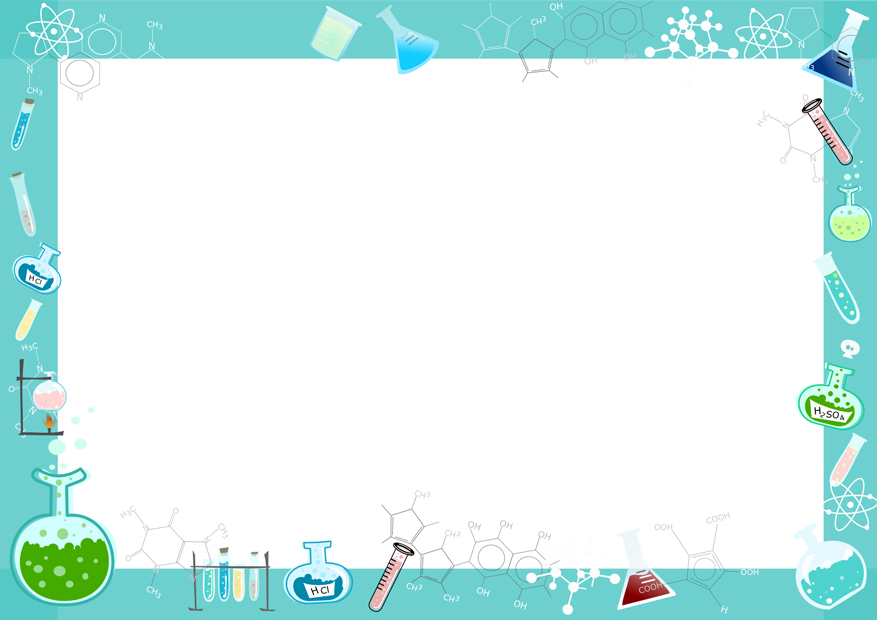 ОписаниеНарежьте алюминиевую фольгу (блестящую обертку от шоколада или конфет) очень узкими и длинными полосками. Проведите расческой по своим волосам, а затем поднесите ее вплотную к отрезкам.Полоски начнут "танцевать". Это притягиваются друг к другу положительные и отрицательные электрические заряды. 
ОписаниеНадуйте небольшой воздушный шар. Потрите шар о шерсть или мех, а еще лучше о свои волосы, и вы увидите, как шар начнет прилипать буквально ко всем предметам в комнате: к шкафу, к стенке, а самое главное - к человекуЭто объясняется тем, что все предметы имеют определенный электрический заряд. В результате контакта между двумя различными материалами происходит  разделение электрических.ОписаниеДля опыта нужно взять магниты и попробовать с помощью магнита подвигать все предметы из разного материала. Нужно посмотреть, что можно двигать, а что нет.ОписаниеПотри шарик о ткань, чтобы на нем накопился электрический заряд.Подними шарик над головой помощника, что будет?Можешь проделать опыт и над собой перед зеркалом.ОписаниеСвяжи шарики длинной ниткой. Потри шарики, чтобы на них возник электрический заряд и возьмись за середину нитки.Посмотри притягиваются ли друг к другу шарики?Помести между шариками лист бумаги. Посмотри, что получилось.ОписаниеПривяжи по углам носового платка бечевку или тесьму.Прикрепи прищепку по центру, где соединяться нитки.Возьми платок за середину, подними его повыше и отпусти. Понаблюдай что происходит. Также поэкспериментируй и понаблюдай, что произойдет, если прищепку разместить не ровно, а наискосок.